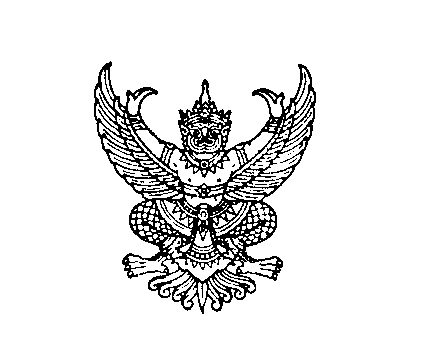 	     สิงหาคม  2562เรื่อง  	ระเบียบว่าด้วยการบริหารงบประมาณ พ.ศ. 2562 ระเบียบว่าด้วยการโอนงบประมาณรายจ่ายบูรณาการและงบประมาณรายจ่ายบุคลากรระหว่างหน่วยรับงบประมาณ พ.ศ. 2562 และระเบียบว่าด้วยการก่อหนี้ผูกพันข้ามปีงบประมาณ พ.ศ. 2562เรียน	ผู้ว่าราชการจังหวัด ทุกจังหวัดสิ่งที่ส่งมาด้วย	QR CODE ดาวน์โหลดเอกสาร                                                        จำนวน 1 แผ่น 	ด้วยกรมส่งเสริมการปกครองท้องถิ่นได้รับแจ้งจากสำนักงบประมาณว่า ได้วางระเบียบเกี่ยวกับการบริหารงบประมาณตาม พระราชบัญญัติวิธีการงบประมาณ พ.ศ. 2561 สำหรับใช้ในการบริหารงบประมาณรายจ่ายประจำปีให้เกิดประสิทธิภาพสูงสุด จำนวน 3 ฉบับ ดังนี้	1. ระเบียบว่าด้วยการบริหารงบประมาณ พ.ศ. 2562	2. ระเบียบว่าด้วยการโอนงบประมาณรายจ่ายบูรณาการและงบประมาณรายจ่ายบุคลากรระหว่างหน่วยรับงบประมาณ พ.ศ. 2562	3. ระเบียบว่าด้วยการก่อหนี้ผูกพันข้ามปีงบประมาณ พ.ศ. 2562โดยระเบียบว่าด้วยการโอนงบประมาณรายจ่ายบูรณาการและงบประมาณรายจ่ายบุคลากรระหว่างหน่วยรับงบประมาณ พ.ศ. 2562 และระเบียบว่าด้วยการก่อหนี้ผูกพันข้ามปีงบประมาณ พ.ศ. 2562 กำหนดขึ้นโดยความเห็นชอบของคณะรัฐมนตรี และได้ประกาศในราชกิจจานุเบกษา เล่ม 136 ตอนพิเศษ 191 ง วันที่ 31 กรกฎาคม 2562 	กรมส่งเสริมการปกครองท้องถิ่นพิจารณาแล้วเห็นว่า เพื่อให้การบริหารงบประมาณเป็นไปอย่างมีประสิทธิภาพและเกิดประโยชน์สูงสุดต่อทางราชการ จึงขอให้จังหวัดแจ้งสำนักงานส่งเสริมการปกครองท้องถิ่นจังหวัด และองค์กรปกครองส่วนท้องถิ่นถือปฏิบัติต่อไป ทั้งนี้ สามารถดาวน์โหลดเอกสารระเบียบทั้ง 3 ฉบับดังกล่าว ได้จาก QR Code ที่ส่งมาพร้อมนี้                                                                                   	จึงเรียนมาเพื่อโปรดทราบและดำเนินการต่อไป	ขอแสดงความนับถือ	  อธิบดีกรมส่งเสริมการปกครองท้องถิ่นQR CODE ดาวน์โหลดเอกสาร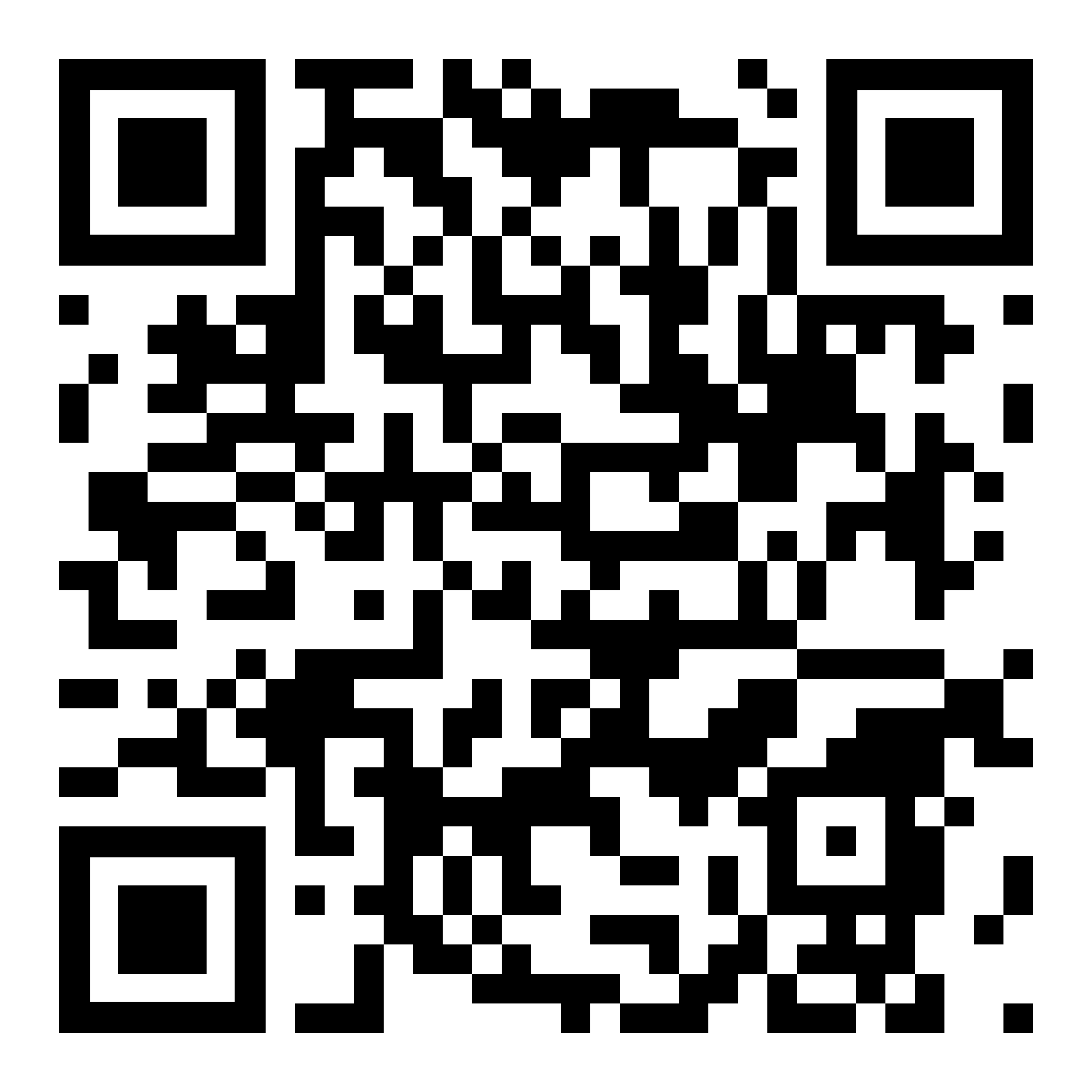 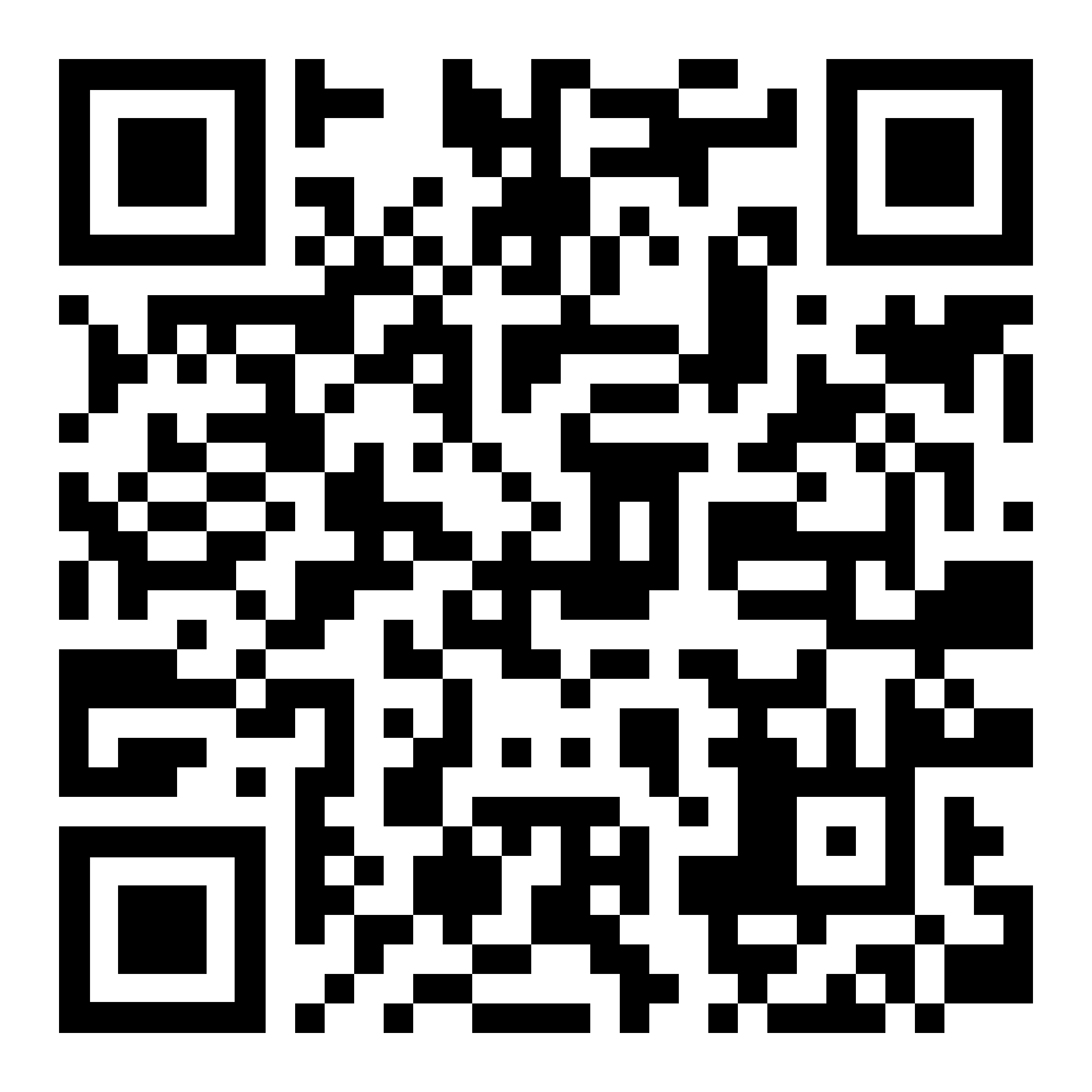 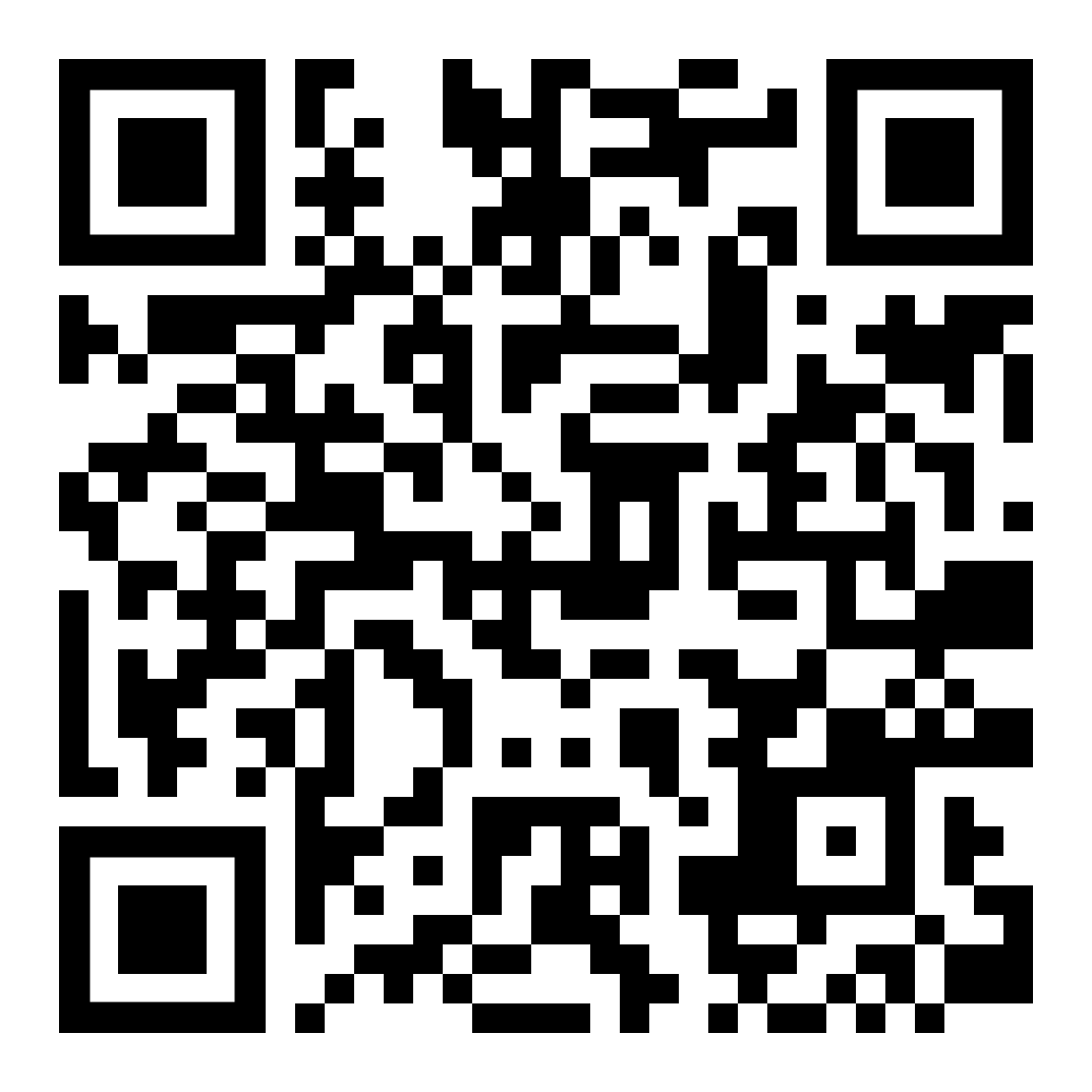 